Оценка функционального состояния пациент. Пульс.ПУЛЬС – толчкообразные колебания стенок артерий в такт сердечным сокращениям. Его характер зависит от эластичности стенок артерий, от величины и скорости выброса крови сердцем. Пульс исследуется пальпаторно (ощупыванием).В норме пульс может учащаться при повышении температуры окружающей среды, стрессе, физической нагрузке. У новорожденных частота пульса 120 - 140  уд.в 1 мин., у пожилых людей старше 60 лет пульс может урежаться до 50 - 70 уд. в 1 мин., у спортсменов может быть ниже 50 уд. в мин. Места определения пульса артерии:лучевые (чаще всего используют), сонные (используют в неотложных ситуациях), височные, бедренные (чаще используют в педиатрии), тыла стопы. Свойства пульсаПримечания:Экстрасистола — внеочередное, преждевременное сокращение сердца.Экстрасистолия — вид  сердечной аритмии.Пульс пустой по наполнению и мягкий по напряжению – нитевидный.При нитевидном пульсе часто встречается тахикардия.При повышении t на 10С пульс учащается на 10-12 в мин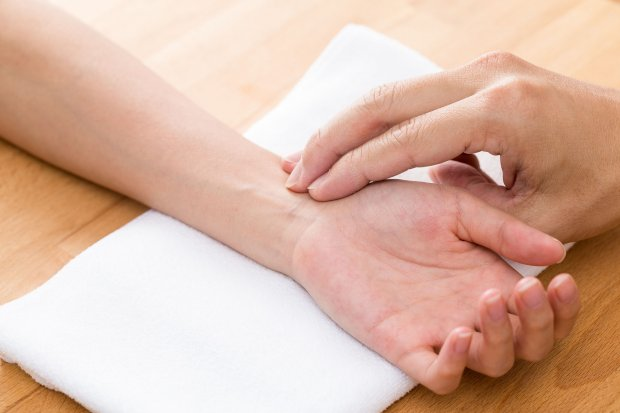 Рис. 1 Измерение пульса на лучевой артерииСвойства (критерии) пульсаУ здоровогоВ патологииСимметричность - совпадение пульсовых волн на обеих рукахсимметричныйнесимметричный (сужение или сдавливание артерии)Ритмичность – чередование пульсовых волн через определенные интервалыритмичныйаритмия (сердечная аритмия)Частота - число пульсовых волн в минуту60-80>80 – тахикардия;<60 – брадикардия;дефицит пульса – разница между ЧСС и частотой пульсаНаполнение – заполнение артерии кровьюудовлетворительное (умеренный)Полный или пустойНапряжение – состояние стенки артерии (с какой силой удается пережать)удовлетворительное (умеренный)твердый (при высоком АД), мягкий – при низком АД